Exit TicketName:_____________________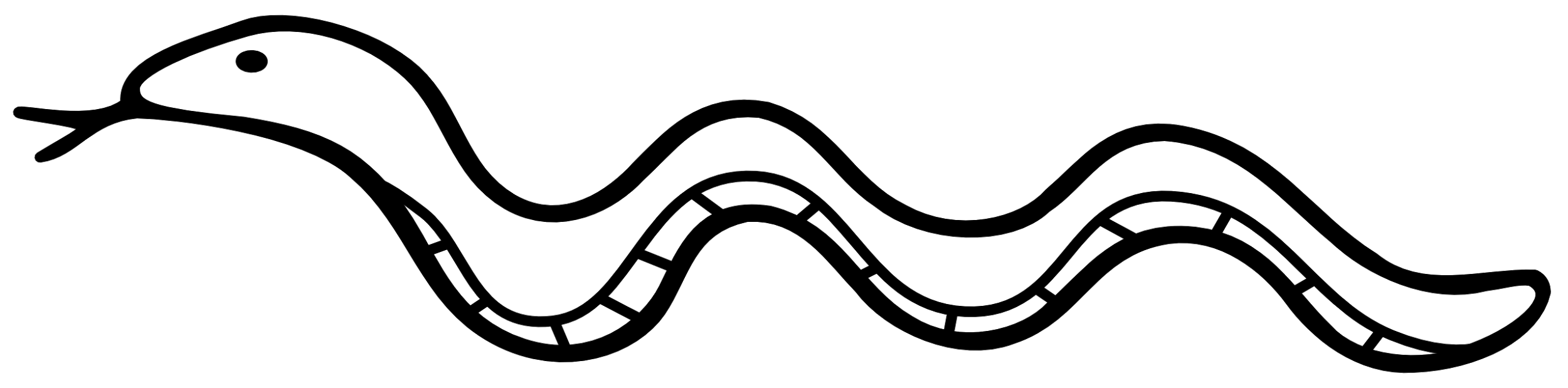 Length of snakeWhich colour rod used the least number?  Why?Colour #1Colour #2Colour of Cuisenaire Rod:EstimateMeasurement